Výtvarná výchova 5. ročníkTéma: Fotografie listůZadání: Nasbírejte si podzimní listy a zkoumejte je, objevujte nové podoby a detaily. Vyfotografujte to na mobil či foťák a právě v mobilu nebo na počítači ještě upravte. Nebojte se experimentovat, zkoumejte strukturu a zvláštnost lisů. Práci mi pošlete do své složky v MS Teams. Minimálně 3 fotografie.(kdo nemá možnost fotografovat na mobil či fotoaparát, napište mi do osobního chatu v Teamsech, vymyslím možnou alternativu)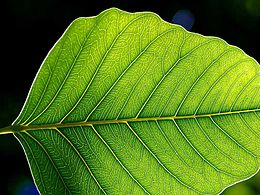 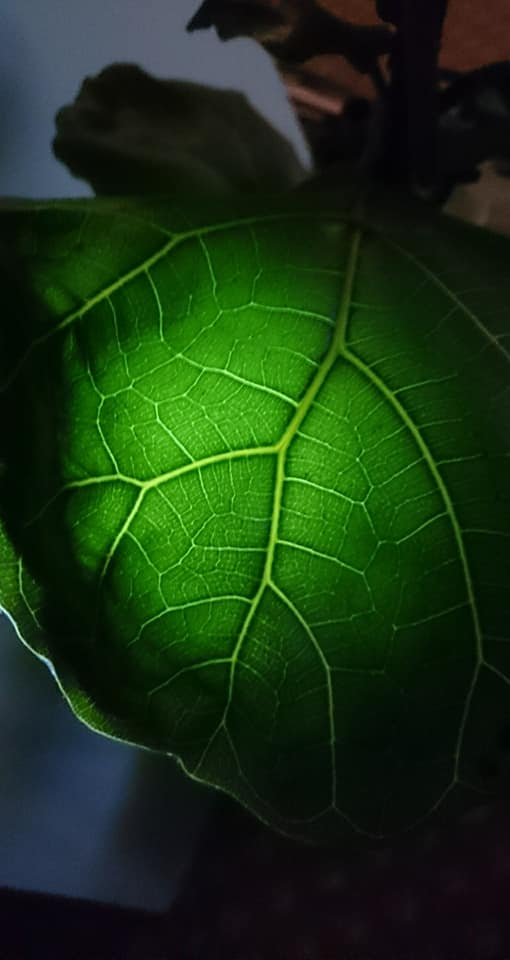 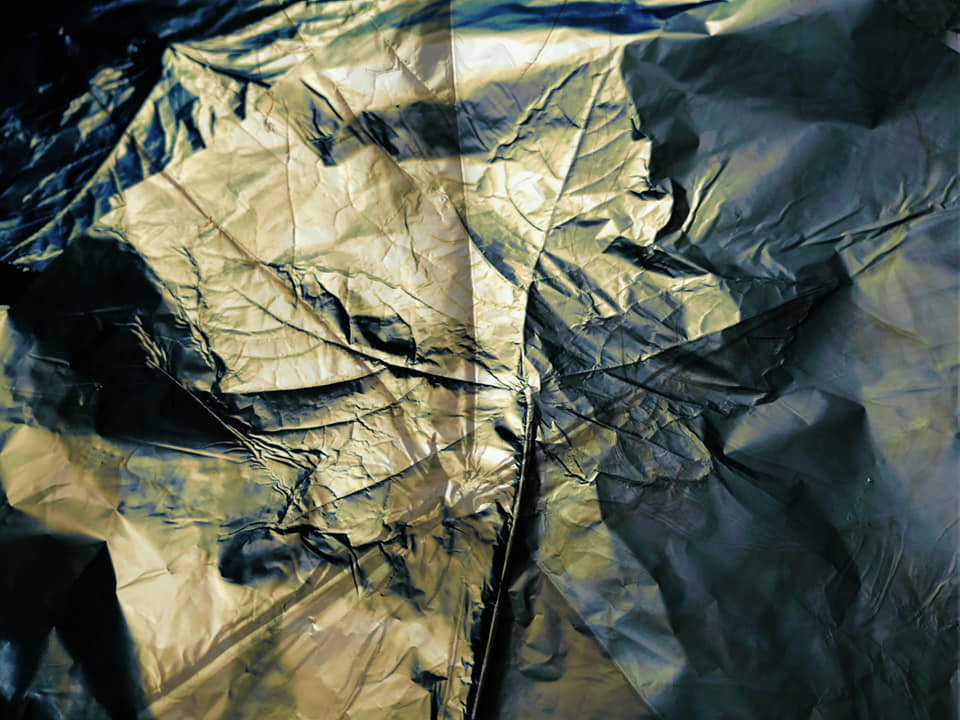 Konzultace možná po domluvěTermín odevzdání: vložit do složky v MS Teams do 27.11.2020Eliška Vrbatová - vrbatova@zsnalise.cz